		   MEMBERSHIP RENEWAL FORM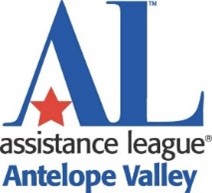 It’s time to renew your membership for 2024-2025 Fiscal Year.Making a positive difference in the lives of the children and their families of our community through our service programs.With your renewal completed we can get started on:LEARN – Develop skills and talents you never knew you had!MEET – Make new friends and lifetime relationships!HELP – Realize that a single drop of hope can make a change!PARTICIPATE – In Fundraisers and Programs!CONTINUE – To receive current information from our Chapter!KNOW – You are a vital part of Assistance League!  We need you!NEVER FORGET THE DIFFERENCE YOU MAKE!Please consider the correct classification for your membership choice:  Voting members are expected to attend monthly meetings to ensure we have a quorum for voting on business matters. Non-Voting members are encouraged to continue to participate in meeting and programs as much as possible.Name:____________________________________________________Address:__________________________________________________Phone:_________________  Email:____________________________Please indicate Voting or Non-Voting____________ Voting $50.00      __________Non-Voting $65.00Questions?  Please contact Linda Broderius at 661-236-4180